WESTBOURNE NEIGHBOURHOOD PLANNOTICE TO NEIGHBOURING AUTHORITIES AND OTHER STAKEHOLDERS2nd February 2015This notice is to advise that a Neighbourhood Plan for the whole Parish of Westbourne is being prepared on behalf of Westbourne Parish Council in accordance with the Town and Country Planning, England, The Neighbourhood Planning (General) Regulations 2012. Westbourne Parish lies within the Chichester District Council and West Sussex County Council local authority areas and partly within the South Downs National Park Authority area.The Westbourne Neighbourhood Plan should be in general compliance with other local development plan policy including the new Chichester Local Plan, which is expected to be adopted in the course of 2015, and the emerging South Downs National Park Local Plan, still in early stages of preparation.This Neighbourhood Plan, once adopted, will contain local land use planning policies [and may include development site allocations] against which future development proposals will be judged.A principal requirement of the new Chichester Local Plan requires Westbourne Parish to make provision for 25 new dwellings in the parish over the period 2014-2029.If any interested party wishes to make representations to be taken into account in the preparation of this Neighbourhood Plan then these should be submitted to the address below by 18th April 2015.Richard Hitchcock, WNPSG Chair,7 Oakmeadow Close,Emsworth,Hants PO10 7RLTel. 01243 389096Email rahitchcock@btinternet.comYours faithfullyRichard Hitchcock. Westbourne Parish Council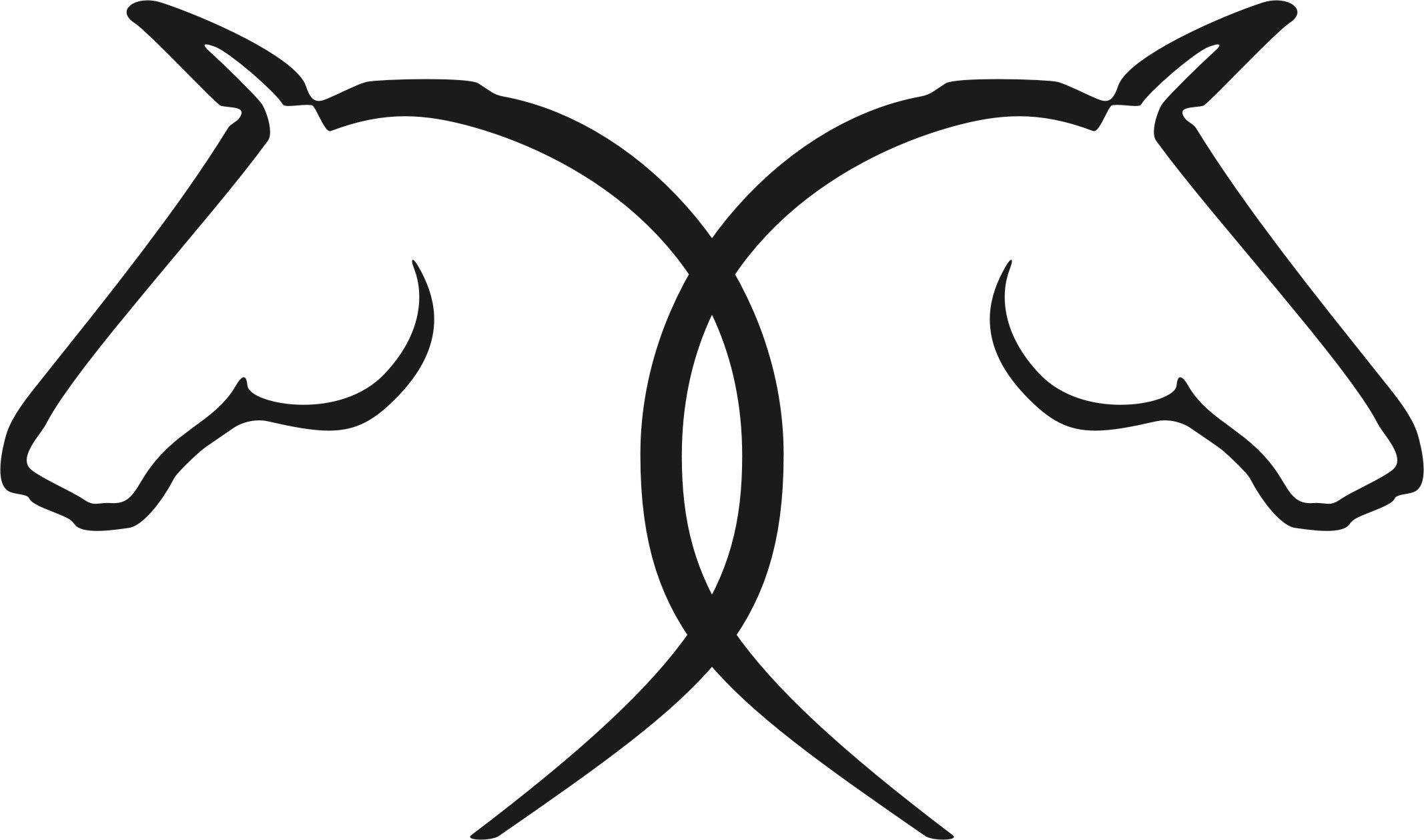 WESTBOURNE NEIGHBOURHOOD PLAN STEERING GROUP (WNPSG)